PERNYATAAN KEASLIAN SKRIPSIDengan ini saya menyatakan bahwa skripsi yang berjudul: “Pengaruh Pertumbuhan Pajak Daerah dan Pertumbuhan Retribusi Daerah terhadap  Pertumbuhan Pendapatan Asli Daerah  Dalam Perspektif Islam (Studi Kasus di Kota Serang Tahun 2015-2017)” sebagai salah satu syarat untuk memperoleh Gelar Sarjana Ekonomi (S.E) dan diajukan pada Jurusan Ekonomi Syari’ah Fakultas Ekonomi dan Bisnis Islam UIN “Sultan Maulana Hasanuddin” Banten ini sepenuhnya asli merupakan hasil karya tulis ilmiah saya pribadi.Adapun tulisan maupun pendapat orang lain yang terdapat dalam skripsi ini telah saya sebutkan kutipannya secara jelas sesuai dengan etika keilmuan yang berlaku dibidang penulisan karya ilmiah.Apabila dikemudian hari terbukti bahwa sebagian atau seluruh isi skripsi ini merupakan hasil perbuatan plagiat atau mencontek karya tulis orang lain, saya bersedia untuk menerima sanksi akademik sesuai dengan peraturan yang berlaku.Serang,13 November 2018Debby PratiwiNIM : 121401120ABSTRAKNama : Debby Pratiwi, NIM : 121401120, Judul Skripsi : “Pengaruh Pertumbuhan Pajak Daerah dan Pertumbuhan Retribusi Daerah terhadap Pertumbuhan Pendapatan Asli Daerah Dalam Perspektif Islam Studi Kasus di Kota Serang tahun 2015-2017. Pembayaran pajak merupakan perwujudan dari kewajiban kenegaraan dan peran serta Wajib Pajak untuk secaralangsung dan bersama-sama melaksanakan kewajiban perpajakan untuk pembiayaan negara dan pembangunan nasional. Penerimaan dari hasil retribusi merupakan salah satu pemasukan dana yang dapat diandalkan bagi daerah karena besarnya retribusi seiring dengan laju pertumbuhan penduduk, perekonomian, teknologi, dan stabilitas nasional. Pendapatan Asli Daerah. Pendapatan Asli Daerah merupakan Pendapatan Daerah yang bersumber dari hasil pajak daerah, hasil retribusi daerah, hasil pengelolaan kekayaan daerah yang dipisahkan, dan lain-lain pendapatan asli saerah yang sah, yang bertujuan untuk memberikan keleluasaan kepada daerah dalam menggali pendanaan dalam pelaksanaan otonomi daerah sebagai perwujudan asas desentralisasi.Dari latar belakang tersebut maka perumusan masalah sebagai berikut: 1) bagaimana pengaruh pertumbuhan pajak daerah terhadap pertumbuhan pendapatan asli daerah tahun 2015-2017. 2). Bagaimana pengaruh pertumbuhan retribusi daerah terhadap pertumbuhan pendapatan asli daerah tahun 2015-2017. 3). Bagaimana pengaruh pertumbuhan pajak dan pertumbuhan retribusi daerah secara simultan terhadap Pendapatan Asli Daerah Kota Serang tahun 2015-2017.Tujuan penelitian ini adalah 1). Untuk mengetahui apakah terdapat pengaruh pertumbuhan pajak daerah terhadap pertumbuhan pendapatan asli daerah tahun 2015-2017. 2). Untuk mengetahui apakah terdapat pemgaruh pertumbuhan retribusi daerah terhadap pertumbuhan pendapatan asli daerah  tahun 2015-2017. 3). Untuk mengetahui apakah terdapat pengaruh pertumbuhan pajak dan retribusi daerah secara simultan terhadap Pendapatan Asli Daerah tahun 2015-2017.Berdasarkan yang digunakan dalam penelitian ini adalah metode kuantitatif yang menggunakan uji asumsi klasik, uji regresi linier berganda, uji hipotesis uji koefisien korelasi dan uji koefisien determinasi. Adapun data yang digunakan adalah data sekunder yang diperoleh dari data penerimaan pajak kota serang.Hasil penelitian menunjukkan bahwa pertumbuhan pajak daerah berpengaruh signifikan terhadap pertumbuhan pendapatan asli daerah, hal ini dilihat dari uji t, pada penelitian ini didapatkan nilai signifikan o,ooo<0,05 dan thitung >ttabel = 73.043 > 2.04227, menunjukan pertumbuhan retribusi daerah berpengaruh signifikan terhadap pertumbuhan PAD, hal ini terlihat dari uji t dengan nilai signifikansi 0.000<0.05 dan thitung > ttabel (25.877 > 2.04227). Dan pertumbuhan pajak dan pertumbuhan retribusi berpengaruh signifikan terhadap pertumbuhan PAD hal ini terlihat pada uji F dengan nilai signifikansi 0.000<0.05 dan Fhitung > Ftabel  (15223.336 > 4.17).Kata kunci: Pertumbuhan Pajak, Retribusi Daerah, Pendapatan Asli Daerah, Kota Serang, 2012-2017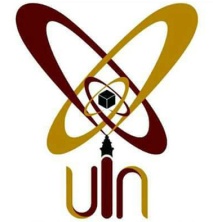 Assalamu’alaikum Wr. Wb.Dipermaklumkan dengan hormat, bahwa setelah membaca dan menganalisis serta mengadakan koreksi seperlunya, maka kami berpendapat bahwa Skripsi Saudara Debby Pratiwi, NIM: 141201120 yang berjudul Pengaruh Pertumbuhan Pajak Daerah dan Pertumbuhan Retribusi Daerah terhadap Pertumbuhan Pendapatan Asli Daerah Dalam Perspektif Islam Studi kasus di Kota Serang tahun 2015-2017 telah dapat diajukan sebagai salah satu syarat untuk melengkapi ujian munaqasyah pada Fakultas Ekonomi dan Bisnis Islam Jurusan Ekonomi Syariah Universitas Islam Negeri Sultan Maulana Hasanuddin Banten. 	Demikian, atas segala perhatian Bapak/Ibu,  kami ucapkan terimakasih.Wassalamu’alaikumWr.Wb.Serang, 13 November  2018PENGARUH PERTUMBUHAN PAJAK DAERAH DAN PERTUMBUHAN RETRIBUSI DAERAH TERHADAP PERTUMBUHAN PENDAPATAN ASLI DAERAH DALAM PERSPEKTIF ISLAM (Studi Kasus di Kota Serang Tahun 2015-2017)Mengetahui,PENGESAHANSkripsi a.n. DEBBY PRATIWI, NIM: 121401120 yang berjudul Pengaruh Pertumbuhan Pajak Daerah dan Pertumbuhan Retribusi Daerah terhadap Pertumbuhan Pendapatan Asli Daerah Dalam Perspektif Islam Studi kasus di Kota Serang tahun 2015-2017 telah diujikan dalam sidang Munaqosyah Universitas Islam Negeri Sultan Maulana Hasanuddin Banten, pada tanggal 22 November 2018Skripsi tersebut telah disahkan dan diterima sebagai salah satu syarat untuk memperoleh gelar Sarjana Ekonomi (S.E) pada Fakultas Ekonomi dan Bisnis Islam  Universitas Islam Negeri Sultan Maulana Hasanuddin Banten.Serang, 22 November 2018Sidang MunaqosyahAnggota:PERSEMBAHANKarya sederhana ini ku persembahkan untuk kedua orang tuaku yang sangat kukasihi dan kusayangi.Ibunda dan ayahanda tercinta….Sebagai tanda bakti, hormat, dan rasa terima kasih yang tiada terhingga kupersembahkan karya kecil ini kepada ibu dan ayah yang telah memberikan kasih sayang, segala dukungan dan cinta kasih yang tiada terhingga yang tiada mungkin dapat ku balas hanya dengan selembar kertas yang bertuliskan kata cinta dan persembahan. Semoga ini menjadi langkah awal untuk membuat ibu dan ayah  bahagia karna kusadar, selama ini belum bisa berbuat yang lebih. Untuk ibu dan ayah yang selalu membuatku termotivasi dan selalu menyirami kasih sayang, selalu mendoakanku, selaku menasehatiku menjadi lebih baik.Tidak lupa juga ucapan terimakasih saya sampaikan kepada teman-teman diskusi dan curhat penulis dan semua pihak yang telah membantu dalam penyusunan skripsi ini yang tidak dapat penulis sebutkan satu persatu.Percayalah kalian adalah teman-teman baikku yang banyak memberikan inspirasi tentang makna persahabatan yang sesungguhnya.Terima Kasih Semuanya……MOTTO“dan Dialah yang menurunkan air hujan dari langit, lalu Kami tumbuhkan dengan air itu segala macam tumbuh-tumbuhan Maka Kami keluarkan dari tumbuh-tumbuhan itu tanaman yang menghijau. Kami keluarkan dari tanaman yang menghijau itu butir yang banyak; dan dari mayang korma mengurai tangkai-tangkai yang menjulai, dan kebun-kebun anggur, dan (kami keluarkan pula) zaitun dan delima yang serupa dan yang tidak serupa. perhatikanlah buahnya di waktu pohonnya berbuah dan (perhatikan pulalah) kematangannya. Sesungguhnya pada yang demikian itu ada tanda-tanda (kekuasaan Allah) bagi orang-orang yang beriman”. (QS. Al-An’am ayat: 99)RIWAYAT HIDUP PENULISPenulis bernama: Debby Pratiwi, dilahirkan pada tanggal 16 Januari 1995, di Pelindung Jaya dari hasil perkawinan Bapak Saiful Hendri dan Ibu Asma Dewi, alamat perumahan ciujung damai blok C.24/10 Rt/Rw 005/002 Kendayakan Kragilan Serang Banten.  Pendidikan formal yang telah ditempuh penulis adalah sebagai berikut:SDN 1 Way Mili  lulus pada tahun 2006SMP Negeri 1 Gunung Pelindung lulus pada tahun 2009MA As-Sa’adah lulus pada tahun 2012IAIN  Sultan  Maulana Hasanuddin Banten Fakultas Syariah dan Ekonomi Islam pada Jurusan Ekonomi Syariah tahun 2012, dan berubah status menjadi UIN Sultan  Maulana Hasanuddin Banten Fakultas Ekonomi dan Bisnis Islam pada tahun 2016.Selama menjadi mahasiswa penulis juga aktif dalam organisasi internal kampus, yaitu:UKM Resimen Mahasiswa UIN SMH BantenPaduan Suara Mahasiswa Dwani Kartika (Fakultas Ekonomi dan Bisnis Islam) UIN SMH BANTENKATA PENGANTARSegala puji dan syukur penyusun panjatkan ke hadirat Allah SWT yang telah memberikan anugerah dan kekuatan kepada penyusun, sehingga dapat menyelesaikan skripsi ini. Sholawat dan salam senantiasa tercurah kepada Nabi Muhammad SAW yang telah memberi petunjuk kepada umat manusia dengan kemuliaan akhlaknya. Dalam penulisan skripsi yang berjudul Pengaruh Pertumbuhan Pajak Daerah dan Pertumbuhan Retribusi Daerah terhadap Pertumbuhan Pendapatan Asli Daerah Dalam Perspektif Islam Studi kasus di Kota Serang tahun 2015-2017 merupakan tugas akhir yang diajukan sebagai salah satu syarat untuk memperoleh Gelar Sarjana Ekonomi (S.E.) pada Jurusan Ekonomi  Syariah Fakultas Ekonomi dan Bisnis Islam Universitas Islam Negeri Sultan Maulana Hasanuddin Banten.Dalam menyelesaikan penulisan skripsi ini tidak terlepas dari bantuan berbagai pihak baik secara langsung ataupun tidak langsung. Karena itu melalui kesempatan ini penyusun mengucapkan terimakasih yang sebesar-besarnya kepada:Bapak Prof. Dr. H. Fauzul Iman, M.A., Rektor Universitas Islam Negeri Sultan Maulana Hasanuddin Banten, yang telah mengelola dan mengembangkan UIN Sultan Maulana Hasanuddin Banten lebih maju.Ibu Dr. Hj. Nihayatul Masykuroh,  M.SI, Dekan Fakultas Ekonomi dan Islam  UIN Sultan Maulana Hasanuddin Banten, yang telah membantu dan memberikan motivasinya dalam menyelesaikan skripsi ini dengan tulus hati. Ibu Mukhlisotul Jannah, S.E.,M.M.,M.Ak, Ketua Jurusan Ekonomi Syariah UIN Sultan Maulana Hasanuddin Banten yang telah memberikan persetujuan kepada penulis untuk menyusun skripsi.Bapak Surahman M.E., Sekretaris Jurusan Ekonomi Syariah yang telah memberikan nasehat, pengarahan, motivasi, koreksi, dan meluangkan waktunya dalam penyusunan skripsi ini.Bapak Rustamunadi, S.H.,M.H. Pembimbing I dan Bapak Mochamad Indrajit Roy, M.M. Pembimbing II yang telah banyak memberikan arahan, motivasi, koreksi, perbaikan di dalam penulisan skripsi ini. Bapak Ade Mulyana. S.Ag., M.Si. selaku pembimbing akademik yang telah banyak memberikan arahan, motivasi, koreksi, perbaikan di dalam penulisan skripsi ini.Segenap Dosen dan Staff Jurusan Ekonomi Syariah Fakultas Ekonomi dan Bisnis Islam yang telah mengajarkan ilmunya kepada penulis sehingga penyusun dapat menyelesaikan skripsi ini.Akhirnya hanya kepada Allah penyusun berserah diri dan semoga seluruh amal kebaikan dari semua pihak mendapat balasan dari Allah SWT dan menjadi amal penyelamat di dunia dan akhirat.Aamiin.Penyusun berharap kiranya karya tulis ini turut mewarnai ilmu pengetahuan dan dapat memberikan manfaat kepada penulis khususnya, dan pembaca pada umumnya.Serang, 13 November 2018Debby PratiwiDAFTAR ISIPERNYATAAN KEASILAN SKRIPSI 		iABSTRAK		iiNOTA DINAS 		iiiPERSETUJUAN PEMBIMBING 		ivLEMBAR PENGESAHAN 		vPERSEMBAHAN 		viMOTTO 		viiRIWAYAT HIDUP		viiiKATA PENGANTAR 		ixDAFTAR ISI 		xiiDAFTAR TABEL		xviDAFTAR GAMBAR		xviIBAB I 	PENDAHULUAN Latar Belakang Masalah 		1Identifikasi Masalah 	  7	Rumusan Masalah 	  8	Pembatasan  Masalah 		9Tujuan Penelitian 		9Manfaat Penelitian 	10Kerangka Pemikiran .	11Sistematika Pembahasan	15BAB II 	TINJAUAN PUSTAKA Pajak 		Pengertian Pajak 	17	Ciri-ciri Pajak 	20Fungsi Pajak 	22Syarat Pemungutan Pajak 	23Jenis Pajak dan Pengelompokannya 	27Retribusi DaerahPengertian Retribusi Daerah.	31Jenis-jenis Retribusi Daerah.	33Pendapatan Asli Daerah.,,,,,,,,,,,,,,,.	43Pengertian Pendapatan Asli Daerah.	43Sumber-sumber Pendapatan Asli Daerah	48Pajak dalam Pandangan Islam	59Pengertian Pajak dalam Pandangan Islam.	59Pendapat Ulama dan Ahli tentang Pajak	.61Hubungan Antar Variabel	.65Penelitian Terdahulu	68BAB III 	METODOLOGI PENELITIAN Tempat dan Waktu Penelitian 	72Metode  Penelitan 	73Jenis dan Sumber Data	75Teknik Pengumpulan Data 	76Teknik Analisa Data 	78Uji Asumsi Klasik	78Analiusis Regresi Linear Berganda 	83									 Analisisn Korelasi	84	Analisis Koefisien Determinasi (R2)	85Uji Hipotesis	85Operasional Variabel Penelitian 	88		BAB IV 	DESKRIPSI HASIL PENELITIAN Hasil Penelitian 	91Gambaran Umum Kota Serang	91Karakteristik dan Deskripsi Data2	95Analisis Deskripsi Hasil Penelitian	Daftar Penerimaan pajak di Kota Serang tahun 2015-2017	Data Penerimaan Pajak di Kota Serang Pada Tahun 2015-2017 yang sudah dirubah dalam bentuk persenan 	102Analisis Hasil Penelitian   	104		Uji Asumsi Klasik	104Analisis Regresi Berganda 	114Uji Koefisien Korelasi (R)	116Uji Koefisien Determinasi (R2)	117Uji Hipotesis (Uji t & Uji F)	119Pembahasan	120BAB V 	PENUTUP Kesimpulan 	122Saran 	122`	DAFTAR PUSTAKALAMPIRAN-LAMPIRANDAFTAR TABELTabel 3.2 Jadwal dan Waktu PenelitianTabel 3.2 Interprestasi Koefisien KorelasiTable 3.3 Operasional Variabel PenelitianTable 4.1 Daftar Penerimaan Pajak di Kota SerangTable 4.3 Hasil Uji Kolmogorov-SmirnovTable 4.5 Hasil Uji AutokorelasiTabel 4.6 Hasil Uji Durbin WatsonTabel 4.7 Output Analisis Regresi Linier SederhanaTable 4.8 Uji Koefisien Korelasi (R)Tabel 4.9 Pedomen Inter Koefisien KorelasiTabel 4.10 Uji Koefisien Determinasi (R2)Tabel 4.11 Uji HipotesisDAFTAR GAMBARGambar 1.1 Kerangka PemikiranGambar 4.2 Hasil; Uji Probability-PlotGambar 4.3 Hasil Uji ScatterplotGambar 4.4 Kurva Uji t dua arahNomor      : Nota DinasLampiran  : SkripsiPerihal      : Usulan Ujian SkripsiKepadaYth.Dekan Fakultas Ekonomi  dan Bisnis IslamUIN SMH BantenDi-          SerangPembimbing I,Rustamunadi,S.H.,M.H.NIP. 196709241989031001Pembimbing  II,Mochamad Indrajit Roy, M.MNIP. 198011292015031001Oleh:DEBBY PRATIWINIM. 121401120Pembimbing IRustamunadi,S.H.,M.H.NIP. 19670924 198903 1 001Pembimbing IIMochamad Indrajit Roy, M.M.NIP. 1980112 9201503 1 001Dekan FakultasEkonomi dan Bisnis IslamDr. Hj. Nihayatul Masykuroh,M.SI.NIP. 19640212 199103 2 003Ketua JurusanEkonomi SyariahHj. Mukhlishotul Jannah, S.E., M.M., M.AkNIP. 19740822 200501 2 003Ketua Merangkap Anggota I,Dr. Itang, M.AgNIP. 19710804 199803 1 003Sekretaris Merangkap Anggota II,Ikin Ainul Yakin, M.E.NIP. -Penguji I,Dr. Wazin, MSI.NIP. 19630225 199003 1 005Penguji II,Havid Risyanto, M.ScNIP. 19851025 201503 1 005Penguji II,Havid Risyanto, M.ScNIP. 19851025 201503 1 005Pembimbing I,Rustamunadi,S.H.,M.H.NIP. 19670924 198903 1 001Pembimbing I,Rustamunadi,S.H.,M.H.NIP. 19670924 198903 1 001Pembimbing II,Mochamad Indrajit Roy, M.M.NIP. 19801129 201503 1 001